Об утверждении Порядка предоставления иных межбюджетных трансфертов из бюджета сельского поселения Дурасовский сельсовет муниципального района Чишминский район Республики Башкортостан бюджету муниципального района Чишминский район                           Республики БашкортостанВ соответствии со статьями 9, 142.5 Бюджетного кодекса Российской Федерации, Федеральным законом от 06 октября 2003 г. №131-ФЗ «Об общих принципах организации местного самоуправления в Российской Федерации», Уставом сельского поселения Дурасовский сельсовет муниципального района Чишминский район, Совет сельского поселения Дурасовский сельсовет муниципального района  Чишминский район Республики БашкортостанРЕШИЛ:Утвердить Порядок предоставления иных межбюджетных трансфертов из бюджета сельского поселения Дурасовский сельсовет муниципального района Чишминский район Республики Башкортостан бюджету муниципального района Чишминский район Республики Башкортостан согласно приложению.Признать утратившим силу Решение Совета сельского поселения Дурасовский сельсовет муниципального района Чишминский район Республики Башкортостан от 21 декабря 2017 года № 79 «Об утверждении Порядка предоставления иных межбюджетных трансфертов из бюджета сельского поселения Дурасовский сельсовет муниципального района Чишминский район Республики Башкортостан».Настоящее решение вступает в силу с момента официального опубликования, подлежит размещению на официальном сайте сельского поселения Дурасовский сельсовет муниципального района Чишминский район Республики Башкортостан в сети Интернет и действует на правоотношения, возникшие с 1 января 2020 года.Разместить настоящее решение на официальном сайте сельского поселения Дурасовский сельсовет муниципального района Чишминский район Республики Башкортостан.5.   Контроль за исполнением настоящего Контроль за исполнением настоящего решения оставляю за собой.Глава сельского поселения Дурасовский сельсовет                                                     муниципального района Чишминский  район                                                                               Республики Башкортостан                                                                     Ф.М. ЗамановПриложение к РешениюСовета сельского поселения Дурасовский сельсоветмуниципального района Чишминский район Республики Башкортостан                                                                                                                      от 22 мая 2020 г. N 48Порядок предоставления иных межбюджетных трансфертов из бюджета  сельского поселения Дурасовский сельсовет муниципального района Чишминский район Республики Башкортостан бюджету муниципального района Чишминский район Республики Башкортостан1. Общие положения1.1. Настоящий Порядок разработан в соответствии со статьями 9, 142, 142.5 Бюджетного кодекса Российской Федерации, Федеральным законом от 06 октября 2003 г. № 131-ФЗ «Об общих принципах организации местного самоуправления в Российской Федерации», Уставом сельского поселения Дурасовский сельсовет муниципального района Чишминский район Республики Башкортостан и устанавливает случаи и порядок предоставления иных межбюджетных трансфертов из бюджета сельского поселения Дурасовский сельсовет муниципального района Чишминский район Республики Башкортостан (далее – бюджет поселения) бюджету муниципального района Чишминский район Республики Башкортостан (далее – бюджет района).1.2. Иными межбюджетными трансфертами в целях настоящего Положения являются средства, предоставленные из бюджета поселения в бюджет района.Случаи предоставления иных межбюджетных трансфертов Иные межбюджетные трансферты из бюджета поселения в бюджет района предоставляются в следующих случаях:на осуществление части полномочий по решению вопросов местного значения поселений при их передаче на уровень муниципального района в соответствии с заключенными соглашениями;в целях совместного финансирования расходных обязательств, возникших при выполнении полномочий органов местного самоуправления поселений по вопросам местного значения поселений;иные цели в соответствии с требованиями Бюджетного кодекса Российской Федерации и предусмотренные правовыми актами поселения.3. Условия предоставления иных межбюджетных трансфертов3.1. Иные межбюджетные трансферты из бюджета поселения бюджету района предоставляются в соответствии с заключенными соглашениями между администрацией сельского поселения Дурасовский сельсовет муниципального района Чишминский район Республики Башкортостан (далее – администрация поселения) и администрацией муниципального района Чишминский район Республики Башкортостан (далее - администрация района). Заключение соглашения от имени администрации поселения осуществляет глава поселения или уполномоченные им лица.3.2. Соглашение о передаче части полномочий по решению вопросов местного значения заключается на основании решения Совета сельского поселения Дурасовский сельсовет муниципального района Чишминский район Республики Башкортостан о передаче части полномочий поселения.3.3. Соглашения о передаче части полномочий по решению вопросов местного значения и соглашения о предоставлении иных межбюджетных трансфертов на иные цели заключаются при условии утверждения расходов на соответствующие цели в бюджете поселения на текущий финансовый год.3.4. Иные межбюджетные трансферты из бюджета поселения бюджету района (за исключением межбюджетных трансфертов на осуществление части полномочий по решению вопросов местного значения в соответствии с заключенными соглашениями) предоставляются при условии соблюдения бюджетного законодательства Российской Федерации и законодательства Российской Федерации о налогах и сборах.Предоставление иных межбюджетных трансфертов из бюджета сельского поселения в бюджет муниципального района осуществляется за счет собственных доходов и источников финансирования дефицита бюджета сельского поселения.3.6. Объем средств иных межбюджетных трансфертов не может превышать объем средств на эти цели, утвержденных решением Совета сельского поселения о бюджете сельского поселения.Порядок предоставления иных межбюджетных трансфертов4.1. Основанием для предоставления иных межбюджетных трансфертов бюджету района в случае, предусмотренным подпунктами 1-3 пункта 2.1 настоящего Порядка, является соглашение, заключаемое между администрацией поселения и администрацией района в пределах сумм, предусмотренных в бюджете поселения на текущий финансовый год.4.2. Соглашение о предоставлении иных межбюджетных трансфертов бюджету района должно содержать следующие основные положения:а) целевое назначение иных межбюджетных трансфертов;б) условия предоставления и расходования иных межбюджетных трансфертов;в) объем бюджетных ассигнований, предусмотренных на предоставление иных межбюджетных трансфертов;г) сроки предоставления иных межбюджетных трансфертов;д) порядок перечисления иных межбюджетных трансфертов;е) порядок осуществления контроля за соблюдением условий, установленных для предоставления и расходования иных межбюджетных трансфертов;ж) сроки и порядок предоставления отчетности об использовании иных межбюджетных трансфертов;з) порядок использования остатка иных межбюджетных трансфертов, не использованных в текущем финансовом году. Подготовка Соглашения о предоставлении иных межбюджетных трансфертов бюджету района в случаях, предусмотренных пунктом 2 настоящего Порядка, осуществляется администрацией поселения.5. Порядок перечисления иных межбюджетных трансфертов5.1. Иные межбюджетные трансферты предоставляются в соответствии со сводной бюджетной росписью бюджета поселения в пределах лимитов бюджетных обязательств.5.2. Администрация поселения доводит до администрации района уведомление по расчетам между бюджетами по межбюджетным трансфертам и помесячное распределение межбюджетного трансферта.5.3. Перечисление иных межбюджетных трансфертов осуществляется администрацией поселения с лицевого счета бюджета поселения, открытого в Управлении Федерального казначейства, в порядке и сроки, указанные в соглашении.6. Контроль за использованием иных межбюджетных трансфертов6.1. Контроль за использованием иных межбюджетных трансфертов, предоставленных бюджету района, осуществляется путем предоставления в сельское поселение отчетов об использовании финансовых средств. Периодичность и форма предоставления отчетов определяются Соглашением.6.2. Расходование средств, переданных в виде иных межбюджетных трансфертов на цели, не предусмотренные соглашением, не допускается. В случае нецелевого использования финансовых средств они подлежат возврату в бюджет поселения в сроки, установленные соглашением.6.3. За нецелевое использование иных межбюджетных трансфертов администрация района несет ответственность в соответствии с законодательством Российской Федерации.6.4. Не использованные администрацией района иные межбюджетные трансферты из бюджета поселения подлежат возврату в бюджет поселения в сроки, установленные соглашением.Приложениек Порядку предоставления иных межбюджетных трансфертов из бюджета поселения бюджету района Отчет о расходовании иных межбюджетных трансфертов бюджетом муниципального района по состоянию на	___________ 20___года(рублей)Руководитель                               ____________                      ________________________	 	                                                   (подпись)                      (расшифровка	подписи)Главный бухгалтер 	           ____________                      ________________________ 	                                                            (подпись)	               (расшифровка	подписи)«___» ___________БаШКортостан РеспубликАҺыШишмӘ районыМУНИЦИПАЛЬ РАЙОНЫныҢДУРАСОВ АУЫЛ СОВЕТЫауыл биЛӘмӘҺе хакимиӘте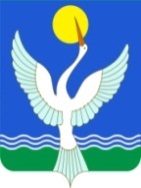 администрацияСЕЛЬСКОГО ПОСЕЛЕНИЯДУРАСОВСКИЙ  сельсоветМУНИЦИПАЛЬНОГО РАЙОНАЧишминскИЙ район РеспубликИ Башкортостан              KАРАР                                                       «22» май 2020 г.№ 48          РЕШЕНИЕ               «22» мая 2020 г.       НаименованиемероприятийПоступило из бюджета поселения с начала годаИзрасходовано муниципальным районом с начала годаВсего: